HIDROSFERA¿Qué es la hidrosfera?¿Hay más cantidad de agua salada o de agua dulce? ¿En qué %?¿Dónde podemos encontrar agua salada?¿Dónde podemos encontrar agua dulce?¿Qué son las corrientes marinas? ¿Y las olas? ¿Y las mareas?¿Cuáles son las partes de un río? Explícalas.¿En qué tres cursos se divide un río? Explícalos.VERTIENTESVERTIENTE CANTÁBRICAEs LA MÁS PEQUEÑA en extensiónSon RIOS CORTOS y con FUERTES PENDIENTESTienen RÉGIMEN REGULAR RIOS PRINCIPALES: EO, NAVIA, NALÓN, BESAYA, NERVIÓN.VERTIENTE MEDITERRANEALa mayoría de los RIOS SON CORTOS y POCO CAUDALOSOSTienen un RÉGIMEN IRREGULAR CON ESTIAJE (Sequía) EN VERANOPELIGRO DE DESBORDAMIENTOSRIOS PRINCIPALES:EBRO: AFLUENTES: ARAGÓN, GÁLLEGO, JALÓN, SEGRE Y CINCAJUCARSEGURAVERTIENTE ATLÁNTICAES LA VERTIENTE MÁS EXTENSALOS RIOS SON LARGOS Y CON BUEN CAUDALRIOS PRINCIPALES: MIÑO, DUERO, TAJO, GUADIANA y GUADALQUIVIR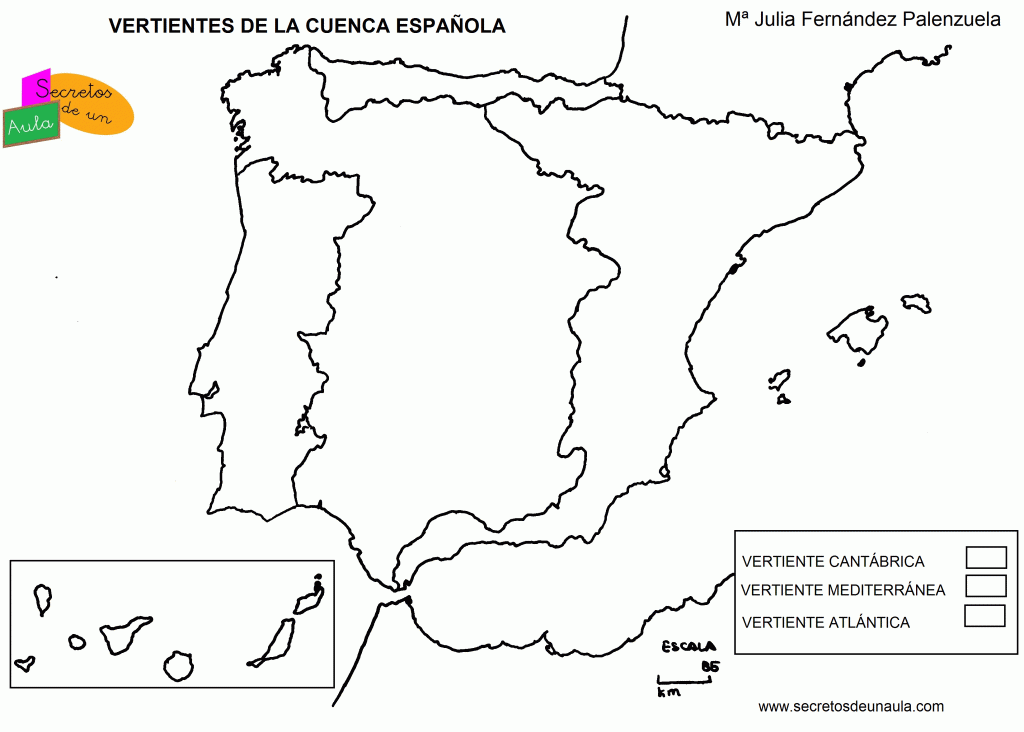 https://mapasinteractivos.didactalia.net/comunidad/mapasflashinteractivos/recurso/rios-de-espaa--nivel-basico/30889a9c-d3bb-4bef-9221-22b413409a1aRIOS DE ESPAÑAEscribe los nombres de los principales ríos de España y colorea el mapa físico. 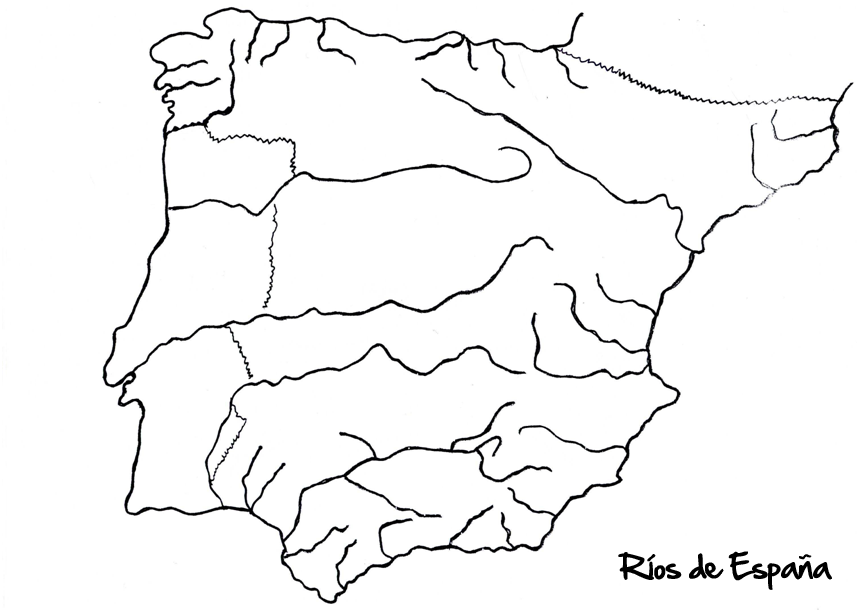 EL CICLO DEL AGUA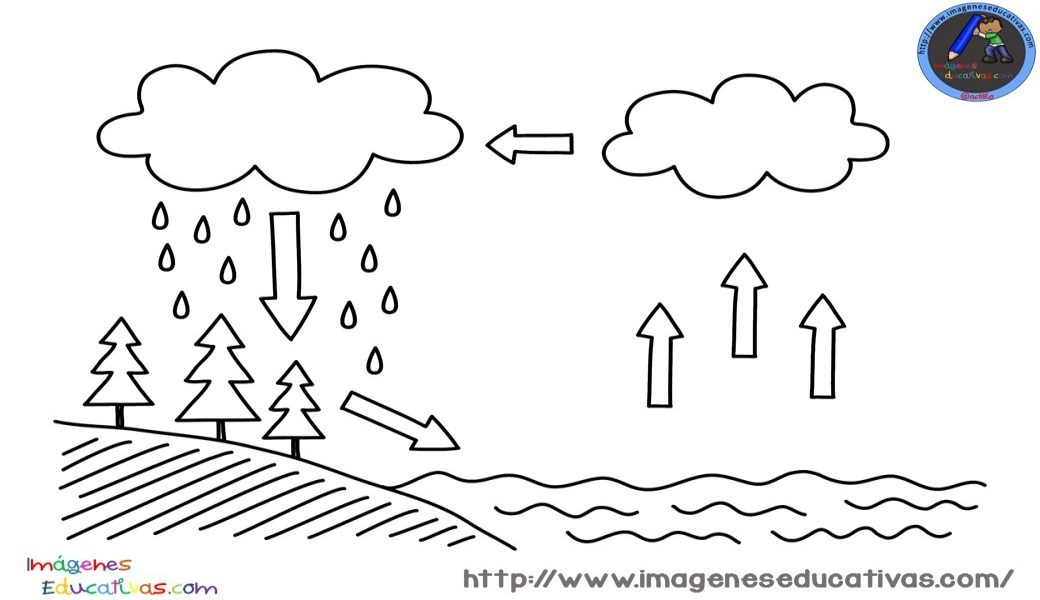 